JobFit Profiles, 4.3.1TRAC-7 signed a Memorandum of Understanding (MOU) with Heartland Works, Inc., a local KANSASWORKS workforce center, to collaborate on JobFit assessments and provide feedback to participants. Participants visited the Heartland Works website, www.heartlandworks.org, and registered as a “career seeker.” Participants entered their name, contact information, and created a username and password for future access. A component of the career seeker registration was access to the JobFit™ website (www.jobfit.com) and the JobFit™ Survey. The JobFit™ Survey took approximately 45-60 minutes to complete and included a six-part analysis that scored participants on the following dimensions:Thinking Style Scales: Learning Index, Verbal Skill, Verbal Reasoning, Numerical Ability, Numeric ReasoningBehavioral Traits Scales: Energy Level, Assertiveness, Sociability, Manageability, Attitude, 
Decisiveness, Accommodating, Independence, Objective JudgmentInterests: Creative, Enterprising, Financial/Administrative, Mechanical, People, Service, and TechnicalParticipants received a ProfileXT® Performance Model Analysis profile that included their scores on the dimensions and their profile would be matched with employers. ProfileXT® Performance Model Analysis profiles for Advanced Systems Technology, Agro-Bio Science, Food Safety, Powerplant Operations, Risk Management, Transmission Power Line, and Wastewater Treatment were provided to TRAC-7.  ProfileXT® Performance Model Analysis profiles contained copyright resource material from Profiles International.  For additional information, please use the following URLs: jobfit.com or www.profilesinternational.comKANSASWORKS discontinued the use of JobFit™ for assessments as of June 30, 2013.This description of the JobFit Profiles by Technical Retraining to Achieve Credentials (TRAC-7) is licensed under a Creative Commons Attribution 3.0 Unported License.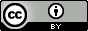 This Needs Assessment and Community Outreach Documentation Model was developed for the Trade Adjustment Assistance Community College and Career Training (TAACCCT) Grant Program Round 1 Grant, Technical Retraining to Achieve Credentials (TRAC-7): TC-22513-11-60-A-20.This workforce product was funded by a grant awarded by the U.S. Department of Labor’s Employment and Training Administration. The product was created by the grantee and does not necessarily reflect the official position of the U.S. Department of Labor.  The U.S. Department of Labor makes no guarantees, warranties, or assurances of any kind, express or implied, with respect to such information, including any information on linked sites and including, but not limited to, accuracy of the information or its completeness, timeliness, usefulness, adequacy, continued availability, or ownership.  